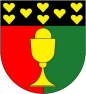 VÝROČNÍ ZPRÁVA O ČINNOSTIŠKOLY ZA ŠKOLNÍ ROK2019/2020Zpracoval: Mgr. Petr Flégr1. Základní údaje o škole/zařízeníZákladní škola Koberovy, okres Jablonec nad Nisou, příspěvková organizace, Koberovy 1, Železný Brod 468 22příspěvková organizaceIČO: 70695041IZO: 102 165 777 zřizovatel: Obec Koberovyředitel školy: Mgr. Petr Flégr (statutární orgán)zástupce ředitele v případě mimořádné události: Mgr. Miroslava Bičíková (smlouva o zastupování)tel: 487 354 612e-mail: zskoberovy@koberovy.cz, skolakoberovy@seznam.cz, web: zskoberovy.webnode.czčlenové školské rady: Bc. Monika Sládková (předsedkyně), Luděk Brunclík, Jan Holub, Lukáš Rutkovský, Mgr. Miroslava Bičíková, Mgr. Soňa Flégrovádatum zařazení do rejstříku: 1. 1. 2003kapacita školy: 75 žákůkapacita školní družiny: 30 žáků2. Organizace studia (činnosti)Přehled oborů vzdělání, které škola vyučuje v souladu se zápisem ve školském rejstříku:79-01-C/01 Základní školaŠkolní družina (IZO 116 300 035)ŠVP: Základní škola s úsměvem R34/2016Pro výuku na malotřídní škole odpovídá počet 68 žáků rozdělení do čtyř tříd. 	(1.)(2.)(3.,4.)(5.)3. Rámcový popis personálního zabezpečení školy/zařízeníPřehled pracovníků školypřehled věkové skladby pedagogického sboruOdbornou způsobilost splňují všichni pedagogičtí zaměstnanci školy.  Údaje o dalším vzdělávání vlastních pedagogických pracovníků (počty účastníků, typ vzdělávání).4. Údaje o počtu žáků Údaje o počtu žáků:Údaje o přijímacím řízeníÚdaje o rozhodnutích vydaných ředitelem školy 5. Výsledky výchovy a vzdělávání podle cílů stanovených vzdělávacími programyÚdaje o výchovných opatřeních: Přehled prospěchu žáků:Přehled počtu zameškaných a neomluvených hodinPřechod žáků z 5. ročníku: žáci přechází na ZŠ Malá Skála, ZŠ Školní Železný Brod, Gymnázium Ivana Olbrachta v Semilech, ZŠ Skálova a ZŠ 28. října v Turnově6. Akce školy a spolupráce s partnerySlavnostní přivítání prvňáčkůDne 2. září 2019 proběhlo slavnostní přivítání nových žáků do 1. ročníku. Paní třídní učitelka Mgr. Jana Velová přivítala spolu s panem ředitelem Mgr. Petrem Flégrem dvanáct nových žáků. Žáci dostali různé dárky od kraje a od školy. Nakonec všem zazpívali ostatní žáci písničku na uvítanou. Přejeme všem pilný a pohodový nový školní rok.KozákovV pátek 20. září se žáci 3., 4. a 5. ročníku zúčastnili Dne prevence na Kozákově. Program každoročně pořádá PPP a SPC Semily a tento rok byl zaměřen na Zdravý životní styl. Žáci se hned po příjezdu rozdělili do čtyřčlenných skupinek a měly za úkol samostatně navštívit 5 stanovišť. Na těchto stanovištích se seznamovali s jógou; připomínali si, jaké potraviny jsou vhodné a jaké ne; určovali bylinky podle vůně; snažili se sestavit dobrou svačinku nebo si užili zábavnou překážkovou dráhu. Vzhledem k tomu, že letos byly úkoly o něco jednodušší než loni a jejich plnění nezabralo tolik času, pohodlně jsme stihli s odvážlivci vyjít na rozhlednu a prohlédnout si okolí z ptačí perspektivy. Během dne se příjemně oteplilo, a tak pěší cesta zpět téměř podzimní krajinou přes Vzdychánek a Hamštejn byla příjemným zakončením akce.Florbalový turnaj v Železném Brodě27. září se hráči kroužku florbalu vydali na turnaj do Železného Brodu. Ve skupině nás čekaly další 3 týmy. Dvakrát jsme vyhráli a jednou nám to o kousek uteklo. Jelikož bylo letos o jeden tým méně, byl přidán ještě futsalový turnaj. Fotbal nemáme přes rok moc kde trénovat, a tak jsme celkově skončili na krásném třetím místě. Imaginární druhé místo za florbal je pro nás velkým úspěchem. Žáci si turnaj určitě užili a dostali drobné občerstvení a ceny. Už se těšíme na další turnaj. Dopravní hřiště30. 9. 2019 navštívili žáci 4. ročníku skautský ostrov v Turnově, kde se účastnili výuky dopravní výchovy, která se týkala teoretické (povinná výbava kola, křižovatky, atd.) a praktické části (jízda na kole po dopravním hřišti). Počasí nám sice moc nepřálo, ale i tak se žáci něčemu novému přiučili. V příštím setkání na jaře už budou žáci skládat zkoušku naostro a získají průkaz cyklisty.  Muzeum Turnov – Ze stébelDne 24. 9. 2019 se pátá třída účastnila interaktivního programu v Kamenářském domě u Muzea Českého ráje v Turnově. Prostřednictvím návštěvy výstavní expozice s názvem Ze stébel a proutí se žáci seznámili s tradičními přírodními materiály určenými nejen ke splétání. Týmově vyplnili pracovní list a získali drobnou odměnu. Přímo v Kamenářském domě viděli povříslovací stroj a videoukázku jeho provozu a v rámci rukodělné dílny si vyrobili z komponentů závěsné pítko pro drobné ptactvo a hmyz, které si odnesli domu. Tohoto programu se zúčastnili ve dnech 8. a 9. října i ostatní třídy školy.Ekologický kurz Horní Maršov 23. - 27.9.Žáci 3. a 4. ročníku (celkem 18 dětí) spolu se svými třídními učitelkami Mirkou Bičíkovou a Soňou Flégrovou se zúčastnili týdenního pobytu v ekologickém středisku SEVER.Na týden se děti staly pomocníky Raka říčního, který jim zasílal úkoly již před odjezdem. Tajemné dopisy s úkoly a pomůckami k jednotlivým denním aktivitám byly od raka každé ráno přichystány ve starém hrnci.Děti si vyzkoušely zpracování lnu, lovení a určování vodních živočichů a následné posuzování kvality vody, dozvěděly se odkud pocházejí současná hospodářská zvířata a co je pro ně dobré, jak vypadá přírodní zahrada a co na ní žije, zajímavosti o lýkožroutu, jak vypadá nemocný les a co se dá dělat pro jeho uzdravení, poznávaly lišejníky a podle nich posuzovaly kvalitu ovzduší, malovaly, vyráběly... Týden nebyl jenom kvalitní výukou environmentální výchovy, ale také výukou spolupráce, ohleduplnosti, respektování, samostatnosti, chování v dopravních prostředcích atd., což se ne úplně každému dařilo.Většina dětí však zvládla pobyt skvěle a určitě se i mnohému potřebnému naučila.Divadlo Turnov: Čtyřlístek a talisman mociCelá škola se vypravila autobusem 7. října s panem Maršíkem na veselé a vtipné představení kamarádů Piňdy, Fifinky, Bobíka a Mišpulína, které ztvárnili herci z Divadla D5. Hrdinové, které zná snad každý se tentokrát vypravili do dálného Himaláje a na prosluněnou Havaj a my jsme se při tom hodně nasmáli.DýňováníVe čtvrtek 24. 10. 2019 jsme oslavili tradiční dýňování. Mnoho dětí ve strašidelných kostýmech a dalších návštěvníků se sešlo v 17 hodin před školou. Počasí nám letos opravdu přálo a na sluníčku jsme mohli být i v tričku. Před školou se nám sešlo mnoho vydlabaných dýní, které po setmění nádherně osvětlovaly celé okolí. Po zahájení panem ředitelem Mgr. Petrem Flégrem akce vypukla. Děti procházely 11 stanovišti, kde plnily čarodějnicko-strašidelné úkoly. Bylo hezké, že mnoho stanovišť připravili žáci 5.ročníku a loňské 5. třídy. Po splnění většiny úkolů obdržely děti potvrzení svých čarodějnických schopností, sladkosti a obrázky. Občerstvení připravili místní hasiči. Všem, kteří přišli, patří náš dík. Kino v MŠV úterý 12. 11. se prvňáčci "vrátili" do školky na promítání animovaného příběhu o lidském těle, jeho imunitním systému a nebezpečných virech, které jsou všude kolem nás. Dětem byly poutavou formou ukázány správné hygienické návyky a pravidla zdravého životního stylu.  Loutkové divadlo Turnov12.11. 3. + 4. ročník Vypravili jsme se do Městského divadla v Turnově na představení Naivního divadla Liberec s názvem Potlach. Poučný a velice krásně a mile ztvárněný příběh dětí, které odloží své mobilní telefony a s tatínkem se vydají na starou trempskou osadu, kde jsou svědky kouzelné hodiny při reálném podzimním posunu času. Dětem se příběh moc líbil a to nejen skvělými efekty a písničkami, ale hlavně jsme po celou dobu mohli zároveň s příběhem sledovat jak herci ovládají loutky.Dášeňka čili život štěněteV pátek 22. 11. se prvňáčci, druháci a páťáci vypravili do Turnova na divadelní představení o psí holčičce. Spolu s Dášeňkou prožívali její první krůčky a postřehy z našeho světa. Představení plné psích kusů a skvělého "čapkovského" jazyka bylo poutavým ztvárněním klasického díla Karla Čapka.Okresní florbalový turnaj v Železném BroděI letos jsme se zúčastnili okresního kola ve florbale. Účast byla velká, a tak se soutěžilo ve dvou skupinách po pěti s jedním postupujícím do kraje. Naši skupina se hrála v Železném Brodě, protože tu jsou poblíž hned 3 zúčastněné školy. Kromě nás a dvou brodských škol přijeli vlci z Rychnova a Lučany bohužel nedorazili. Nejdůležitější zápas jsme hráli hned na začátku. ZŠ Školní měla v týmu přesně 7 profesionálních florbalistů a tomu se nedalo odolat. To my jsme do týmu začlenili i neflorbalisty. Věděli jsme, že na vítězství ve skupině to nebude, ale chtěli jsme si zahrát a užít si sportovní dopoledne. To se vydařilo. Ostatní týmy jsme porazili a skončili historicky na rekordním druhém místě. Jelikož zmíněné Lučany nedorazili a byl ještě čas, pustili jsme se do fotbalového klaní se ZŠ Pelechovská. Hodinu jsme hráli fotbal, který ještě doprovodily penalty. Po fyzicky vysilujícím dopoledne jsme si skočili koupit něco dobrého a vydali se na cestu domů.Vánoční dílny – Muzeum TurnovVe dnech 3. – 5. 12. navštívila naše škola Kamenářský dům v Turnově, kde se účastnila interaktivního programu Pospěšte pastýři k Betlému. Čekala je prohlídka expozice s tématikou regionálních betlémů a v rukodělné dílně následně tvořili závěsný obrázek s motivem Svaté rodiny z přírodního včelího vosku. Rozsvícení vánočního stromečkuVánoční stromeček jsme letos rozsvítili ve čtvrtek 28. 11. 2019. Tradičně se sešlo mnoho lidí z celé vesnice, aby přivítalo adventní čas. Po krátkých proslovech pana starosty a pana ředitele ZŠ Koberovy následovalo krátké pásmo dětí z MŠ a poté vánoční vystoupení žáků naší školy. Během krátkého divadelního vystoupení děti zazpívaly společně koledy, Nakonec proběhly individuální výkony mladých muzikantů a zpěváků. Vystoupení uzavřelo skupinové vánoční tancování a společné odpočítávání. Do Koberov vstoupil vánoční čas a my už se těšíme na Ježíška.Čert a Mikuláš  V prvním prosincovém týdnu se očekával příchod Mikuláše a jeho pomocníků. Nejprve jsme připravili výzdobu na Mikulášskou besídku pořádnou SDH Koberovy v kulturním domě, a pak už jsme čekali, až se přijde podívat i k nám do školy. Každá třída měla připravenou básničku nebo písničku, a tak všichni dostali krásný balíček.Divadlo TurnovDěti ze čtvrtého ročníku vyrazily na divadelní grotesku s názvem Prasátka, která parodovala známou pohádku pro děti „O třech prasátkách“. Herci z divadla Pruhovaná panenka se snažili zaujmout dětské publikum, ale z mého pohledu i z pohledů dětí v následné reflexi, se jim to moc nedařilo. Shodli jsme se, že jsme již shlédli daleko povedenější představení.Učíme se v maskáchVe čtvrtek 13. 2.  přišli do naší školy sportovci, pistolníci, princezny a jiné záhadné postavičky. Celá škola se totiž učila v maskách. O hodinách jsme se opravdu učili, ale byla u toho spousta legrace. Zažili jsme prima den.Dětský maškarní karnevalV sobotu 15. února se uskutečnil maškarní karneval pro děti. Při různých soutěžích děti získávali sladké odměny. Děti si mohly zkusit opičí dráhu, nafukování balónků, závody autíček, tancování s míčky, házení na panáka a tradiční židličkovanou. Celým karnevalem se nesla diskotéková muzika a na závěr se konala mini tombola, kde si děti za své vstupenky mohly vybrat krásné hračky, které sponzorovali SDH Koberovy, Koberovská sportovní a TJ Sokol Koberovy. Strávili jsme krásné odpoledne.Plavání prvňáčkůV úterý 26. listopadu 2019 začal jedenácti prvňáčkům plavecký výcvik v krytém bazénu v Turnově na Výšince. Ačkoli si většina plaváčků hned od první lekce pobyt ve vodě užívala, některé děti měly z počátku obavy z potápění, ze skákání do vody, z vody nateklé do uší a očí. V průběhu deseti lekcí postupně ale počáteční strach z vody překonávaly, a tak nakonec všichni žáci obdrželi na poslední lekci 11. února 2020 potvrzení o úspěšném absolvování plaveckého výcviku "Mokré vysvědčení".   Prvňáčci četli předškolákůmV úterý 25. února přišly nejstarší děti ze školky do základní školy k prvňáčkům, aby si poslechly, jak se žáci prvního ročníku už naučili číst. Po půlroční výuce čtení prvňáčci ještě sice neumí všechna písmena abecedy, ale těch dvacet písmenek, která už znají, stačilo na to, aby každý přečetl krátké vyprávění. Děti ze školky pak odpovídaly na otázky, které se týkaly tohoto článku. Na většinu otázek k textu zvládli školkáčci odpovědět, což je známkou toho, že prvňáci zvládli čtení dobře.    BrusleníOd ledna jezdili žáci ZŠ Koberovy na bruslení. Kurz probíhal v zimním stadionu Ludvíka Koška v Turnově. Žáci se zúčastnili pěti lekcí, pod vedením odborných lektorů. Rozdělení bylo jako již v předešlých letech do tří výkonnostních skupin. Děti se naučily brzdit, zatáčet i rozjíždět. Vyzkoušely si však i mnoho zábavných her. Žáky bruslení moc bavilo, což se projevilo i na jejich výkonech. Ze začátečníku se během kurzu stali bruslaři, kteří nemají problém s rovnováhou i se samotnou jízdou. Poslední lekci zakončily hry a diskotéka na bruslích. Žáci za absolvování bruslařského kurzu obdrželi odměnu.Exkurze do firmy RUTKOVSKYJedno z důležitých témat v prvouce je lidská práce a tvořivost. S druháčky jsme zrovna probírali, jak z přírodnin člověk využije surovinu a získá výrobek. Proto jsme byli velmi rádi, že díky ochotě pana Lukáše Rutkovského jsme mohli 27. 2. 2020 navštívit jejich firmu, která se specializuje na výrobu korálků.Děti pozorovaly stroj, který tavil skleněnou tyč a díky formě ji přeměňoval na velké množství korálků. Sledovali jsme jejich další cestu, kde se odlamovaly od odpadu a třídily. Obdivovali jsme množství krásných barev a nejrůznějších tvarů korálků určených k prodeji. Zkusili jsme některé třídit a každý si navlékl a domů odnesl náramek. Korálky k tvoření včetně příslušenství jsme dostali i do družinky. Děti navíc dárkem dostaly i pitíčko a bonbonky.Exkurze do firmy RUTKOVSKY se velmi povedla a my moc děkujeme všem z firmy, kteří nám věnovali svůj čas a pozornost. Rovněž velký dík za všechno, co jsme dostali.Uzavření školy od 16. 3. do 24. 5. Z rozhodnutí vlády byla prezenční výuka na školách pro epidemiologickou krizi zakázána. V této době probíhala výuka online přes Skype a emailové a telefonické konzultace učitelů s rodiči a žáky o domácí výuce.Návrat do školy se konal 25. 5. za dodržení určitých hygienických podmínek a doporučení. Zápis do 1. ročníku 2020/2021Zápis se díky koronavirové epidemii konal od 14. do 30. dubna. K přijímacímu řízení bylo přijato 14 žádostí a bylo vydáno 14 rozhodnutí o přijetí. Přejeme mnoho úspěchů ve školní docházce.Třídní výlet 3. třídyVe třídě nastalo velké pozdvižení, když jsme na vycházce během prvouky našli pod šípkovým keřem dopisy v lahvi. Psaly nám objevitelky Suzy Laffayet a Molly Stark a prosily nás o záchranu. Jejich loď totiž ztroskotala a obě se dostaly na ostrov Siberut, který je obydlený lidožravými Mantavijci. Nemuseli jsme se dlouho rozmýšlet a rozhodli jsme se, že obě statečné ženy zachráníme.Výprava byla domluvená na středu, 17. 6. U školy jsme našli dopis kapitána lodi, že nás bohužel při naší výpravě nedoprovodí. Našli jsme zakopanou mapu k ostrovu Siberut, nalodili jsme všechny důležité věci, zvedli kotvu a podle mapy vypluli. Blížili jsme se ke břehům Siberutu (Zahájčí), když jsme zaslechli volání o pomoc. U stromu byla svázaná Molly a Suzy Poté, co jsme je osvobodili, dozvěděli jsme se, že Mantavijci sežrali piráty, kteří měli na tajném místě ukrytý poklad. Vydali jsme se tedy podle indicií na cestu za pokladem!Nápovědy nás vedly lesem až na Malou Skálu. U pana Boháče jsme si vypůjčili koloběžky, a tak od Boučkova statku až k Zrcadlové koze jsme drandili na koloběžkách. Tuto část výletu jsme si opravdu užili a společná jízda na koloběžkách byl moc pěkný zážitek. U Zrcadlové kozy jsme na hodinu přerušili naši výpravu za pokladem a užili si cachtání a vodní radovánky u přívozu.Naše cesta pokračovala do kopce k Záholicím a pak dál po červené turistické značce. Tato část výletu prověřila kondici a výdrž všech účastníků. Ještě, že jsme se na trase mohli posilnit sladkými borůvkami. Nad Klokočím jsme síly nabrali v kouzelném občerstvení nad Klokočím, kde na nás čekala poslední indicie. Ta nás zavedla k pokladu v Klokočských průchodech.Kanibaly jsme sice během cesty nepotkali, ale i tak to byl nádherný výlet. Celá třída máme mnoho krásných zážitků, na které budeme ještě dlouho vzpomínat. Velký dík patří dvěma maminkám – paní Habrové a Melounové, které nás po celý den doprovázely a pomohly tak paní učitelce Flégrové s dohledem během výletu.Třídní výlet 5. třídyPátá třída se 23. 6. vydala na třídní výlet na koloběžkách. Cestou je provázely čtyři indicie, které jim napovídaly cestu, kterou se mají vydat. Nejdříve došli pěšky do Besedic, tam po chvilce přijelo auto, které nám přivezlo koloběžky. Po instrukcích, které jsme dostali, abychom na nich jeli bezpečně, jsme se vydali po silnici na Michovku. Tam jsme se podle rozcestníku vydali po modré trase a po chvilce jsme se napojili na zelenou trasu, která vede na Malou Skálu. Byl to parádní dlouhý sjezd a všichni ho zvládli na jedničku. Na Malé Skále jsme si dali na cestu jednu točenou zmrzku a pokračovali jsme až na Zrcadlovou kozu. Děti se nejvíce těšily, že se vykoupou v Jizeře a také, že tam všichni v pohodě skočili a vůbec jim nevadila ta ledová voda. Koupili jsme si v restauraci něco dobrého k jídlu a k pití a pokračovali jsme pěšky po žluté trase směrem na Koberovy. Všichni jsme si to moc užili a snad se na nějakém výletě ještě někdy potkáme.21. 6.  Pečení chleba - 4. ročníkV návaznosti na učivo Přírodovědy, kde jsme probírali ekosystém pole a poznávali obilniny jsme se vypravili do Louček k paní Melounové upéci si vlastní chleba. Poznávali jsme různé druhy obilnin, děti si samy navážily suroviny, umlely mouku a dozvěděly se, jaké suroviny jsou potřeba k upečení chleba. Pracovní postup i recept si pro jistotu napsaly také. Druhý den jsme se těšili na chleba, bohužel ne vždy se dílo podaří, chléb vypadal krásně, ale byl hodně kyselý, tak si na něm pochutnali místo nás ovečky.22. 6. Rafty - 4. ročníkPo velkých deštích byla stále hladiny Jizery zvednutá, a tak jsme plavbu odkládali. Ráno jsme vyrazili pěšky od školy na Malou Skálu, cestou jsme plnili úkoly, které si děti připravily. Po výborné zmrzlině jsme se nalodili na rafty a po zdárném splutí šlajsny na jezu vypadalo vše v pohodě. Bohužel asi po půl hodině se rozpršelo a déšť, který ještě zhoustnul nás provázel až do cíle na Zrcadlovou kozu. Byli jsme úplně promočení, ale suché oblečení a dobrůtky v hospodě nás zachránily. Nálada byla dobrá, ale výlet jsme museli ukončit a nechat se odvézt do školy, protože stále pršelo. Špekáčky, které jsme měli opékat večer na Michovce jsme si ugrilovali druhý den ve škole. Za rok to určitě zopakujeme, ale za sluníčka.Stopovaná 1.třídaProtože se plánovaný výlet do výrobny dřevěných hraček nemohl uskutečnit, užili si prvňáčci poslední školní týden výlety po okolí. V lese a na hřišti v Zahájčí žáci pilně připravovali úkoly pro rozloučení s páťáky, sportovali a hráli hry v přírodě. Na středeční dopoledne připravila paní učitelka Abrahamová ze školní družiny pro děti stopovanou. Po splnění mnoha různorodých, náročných i zábavných úkolů čekala na všechny účastníky sladká odměna v podobě pokladu, který se ukrýval na Čertím kopečku. Počasí nám také přálo, sice nás zastihla krátká dešťová přeháňka právě při dopolední svačině, ale hustě pršet začalo až po ukončení hry a rozdělení pokladu, kdy už jsme byli zpátky u školy.        Výlet na koloběžkách 2. třídaVe středu 24. 6. 2020 se druháčci zúčastnili školního výletu na koloběžkách. Naše trasa začínala v Besedicích, kde jsme si připomněli pravidla a vyrazili. Cesta vedla přes Rakousy do Dolánek. Druháci na koloběžkách zdolaly přes 10 km. V Dolánkách jsme si zahráli hru, jejíž cíl dovedl děti k ukrytému pokladu. Celý výlet jsme zakončili opékáním špekáčků. Výlet jsme si i přes deštivé přeháňky moc užili. Velké poděkování patří panu Novákovi, který nám koloběžky zapůjčil - Koloběžky Hruboskalsko.Rozloučení s 5. třídouJako každý rok jsme se před rozdáním vysvědčení loučili s pátou třídou. Ostatní třídy si pro ně přichystaly úkoly, které měly prověřit, zda jsou připraveni odejít do 6. třídy. S klidem můžeme říci, že se jim povedlo vše splnit a my je tak můžeme předat na druhý stupeň. Od první třídy se toho páťáci spoustu naučili, a ne jenom vědomostí, ale také být pro druhého dobrým kamarádem, naslouchat, poradit druhému, umět si říct o pomoc, přijmout prohru, zastat se někoho, říci svůj názor a spoustu dalšího. A tak budeme věřit, že se jim ve vyšších ročnících na druhém stupni povede dobře a své dovednosti využijí i dále. Možná si i na ZŠ Koberovy někdy vzpomenou a my budeme moc rádi, když se za námi přijdou podívat.7. Projektové vyučováníPrůřezový projekt „Vláček NEJ NEJ“Tento celoroční celoškolní projekt zapracovává průřezová témata: osobnostní a sociální výchova, výchova demokratického občana, výchova k myšlení v evropských a globálních souvislostech, multikulturní výchova, environmentální výchova a mediální výchova. Na začátku roku došlo k rozdělení žáků celé školy do sedmi skupin, kde byli žáci všech věkových skupin. Projekt " Já a zdraví"V pátek 20. září se žáci 3., 4. a 5. ročníku zúčastnili Dne prevence na Kozákově. Program každoročně pořádá PPP a SPC Semily a tento rok byl zaměřen na Zdravý životní styl. Žáci se hned po příjezdu rozdělili do čtyřčlenných skupinek a měly za úkol samostatně navštívit 5 stanovišť. Na těchto stanovištích se seznamovali s jógou; připomínali si, jaké potraviny jsou vhodné a jaké ne; určovali bylinky podle vůně; snažili se sestavit dobrou svačinku nebo si užili zábavnou překážkovou dráhu. Vzhledem k tomu, že letos byly úkoly o něco jednodušší než loni a jejich plnění nezabralo tolik času, pohodlně jsme stihli s odvážlivci vyjít na rozhlednu a prohlédnout si okolí z ptačí perspektivy. Během dne se příjemně oteplilo, a tak pěší cesta zpět téměř podzimní krajinou přes Vzdychánek a Hamštejn byla příjemným zakončením akce.Projektový den „Vánoce - lidové tradice a zvyky“ Zimní slunovratVysvětlením pojmu zimní slunovrat a ohlédnutím do historie života Keltů, začal ve čtvrtek 19. 12. 2020 projektový den. Teoretickou úvodní část vystřídala praktická část, kdy se někteří žáci poprvé setkali s keramickou hlínou.  Jedním z cílů projektu bylo zhotovit ve skupinách symbol zimního slunovratu – slunce. Závěrečná část projektu se zaměřila na vytvoření prezentace skupiny – plakát o životě Keltů. Následovalo společné hodnocení. Projekt se vydařil, nyní zbývá vypálená keramická sluníčka umístit do interiéru školy.Projekt „Jsem školák a mám kamarády“Ve středu 29. ledna se uskutečnil projekt Jsem školák a mám kamarády. Žáci byli napříč ročníky rozděleni do osmi týmů a měli za úkol aktivně se zapojit, diskutovat a hledat řešení problému na pěti stanovištích. Hlavním tématem bylo „Příjemné soužití v kolektivu“. Jednotlivá stanoviště se pak zaměřovala na kladné a záporné vlastnosti a dovednosti, na volbu mezi spoluprací a soupeřením a volbu mezi tolerancí, přijetím a šikanou. Také proto, že témata se velmi citelně týkají všech dětí a jsou jim velmi blízká, byla aktivita dětí velká, děti přicházely na bezvadné myšlenky, dokázaly se vžít do nastavené situace a hledaly možná řešení nesnadných problémů. Při závěrečné reflexi zazněly hlavní myšlenky. Jednu z nich si dovolím citovat: „Naše záporné vlastnosti (zelená jablíčka), nemusí napořád zůstat zápornými, ale můžeme je proměnit v kladné (mohou dozrát na červená jablíčka) a mohou nám v životě i pomáhat.“ V rámci prevence patologických jevů jsou z mého pohledu aktivity tohoto typu nezbytné. Myslím, že na naší škole je velmi dobře podporujeme každodenním zájmem o děti a nabádáním ke vzájemnému respektu mezi dětmi. Projekt "Já a média"6. března se uskutečnil ve škole projekt “ Já a média”. Cílem bylo probudit v dětech zájem o čtení knih, seznámení s pojmy souvisejícími s oblastí knižního prostředí, zachycení informací z televizní reportáže, jejich následné zpracování a vyhodnocení. Součástí projektu byla reportáž ČT “Zachránci literatury”. Po jejím zhlédnutí probíhala týmová práce žákovských skupin složených z dětí různého věku. Následně proběhla debata nad tématy souvisejícími s reportáží a se světem knih. Další aktivitou projektového dne bylo představení oblíbené knihy. Děti si přinesly z domova nebo půjčily ze školní knihovny jejich oblíbenou knížku a představily ji ostatním. Hlavním záměrem nebylo knihu pouze popsat, ale připravit o ní poutavé povídání s cílem probudit v ostatních zájem o přečtení této knihy. Všichni žáci se také podíleli na výrobě knižního katalogu, se kterým se zúčastníme soutěže o exkurzi do studia Českého rozhlasu “Jeden den v rádiu”.  Projekt "V přírodě je hezky"Toto průřezové téma bylo nejvíce naplněno týdenním ekologickým pobytem. Tento školní rok se tohoto pobytu zúčastnili děti ze 3.a 4. ročníku, a to ve Středisku ekologické výchovy a etiky SEVER v Horním Maršově.Během roku jsme se snažili využívat ve výuce různé "dny". Den bez aut, Den stromů, Den zvířat aj. a prokládat tuto tematiku do výuky i jiných předmětů než jen přírodovědných.Zúčastnili jsme se také několika programů nabízených Muzeem Českého ráje v Turnově, kde jsme se vždy dozvěděli něco ze života našich předků a jejich využívání přírody v denním životě.Během celého roku se všichni vyučující snaží chodit vyučovat přírodovědné předměty ven, kde využíváme vhodné polohy naší školy.Bohužel na jaře, kdy jsme měli naplánovaných několik větších tematických dnů s enviromentální tematikou, došlo k uzavření škol.Projekt "Doprava a bezpečnost"Během roku se žáci 4.ročníku účastnili na dopravním hřišti kurzu pro cyklisty. Bohužel díky epidemii nemohli žáci dokončit praktické zkoušky cyklisty. Hasiči z Jablonce nás letos také nenavštíví. Snad příští rok. Na závěr roku jsme vykonali alespoň pravidelný cvičný požární poplach. V posledním týdnu proběhlo vyhodnocení všech projektových vyučování. Letos bohužel díky epidemii se nedostalo na projekty "V Evropě se neztratíme" a „Historie, co to je?“8. Státní a evropské projektyŠkolní klub Z dotace ministerstva práce a sociálních věcí jsme vybudovali školní klub v prostorách hasičské klubovny pro žáky, kteří se nedostanou do školní družiny. Projekt je realizován od září roku 2018. V rámci dotace jsou peníze na nájem hasičské klubovny, platy vychovatelů i uklízečky a hlavně sportovní a výtvarné pomůcky a deskové hry. Školní klub navštěvovalo 14 žáků ze 3. až 5. třídyS novým školním rokem jsme zahájili i druhý rok našeho klubu. Přivítali jsme nové členy a společně se vrhli do práce. Září jsme vyplnili převážně tvořivou práci. První týden byla dokončena výzdoba pro nás školní strom v akci Skleněné městečko Železný Brod. Zapojili se opravdu všichni a s velkým zápalem. Tvoření z korálků umíme. Opět jsme si zkusili pracovat s kombinací materiálu v malbě. Nezapomněli jsme ani na svátek sv. Václava. Pekli jsme koláče a sladké pečivo. Sportujeme: zahráli jsme si florbal i fotbal. Chodíme do lesa.V říjnu zase máme plno práce a nápadů. Příprava na dýňování se nám podařila na jedničku, strašidelný hrad ozdobil školu. I netopýři nesměli chybět. Velký zápas prožíváme téměř každý den u stolního fotbalu. Pečlivě se začínáme připravovat na Vánoce, vyrábíme dárečky. Také se navzájem vzděláváme. Čtvrtý ročník nás naučil indické násobení. Hrajeme si, sportujeme, tvoříme a těšíme se na stromeček.Uplynul další měsíc. Mílovými kroky se nám přiblížil sváteční čas. Pilně jsme se připravovali na prodej výrobků. Zpíváme písničky, kreslíme. Nejvíce jsme se těšili, až se nám všem rozsvítí stromeček. Prodej našich výrobků byl úspěch, všem se nám u stromečku líbilo. Nezapomínáme ani na fotbálek, schovávanou a švihadlo.Nastal poslední a nejkrásnější měsíc v roce. Všichni jsme se těšili až oslavíme sv. Barboru a přijdou čerti. Podělili jsme se o nadílku a začali počítat dny do vytoužených Vánoc. Rychle, ale pečlivě jsme vrhli na dokončování dárečků. Čas jsme si krátili hrou fotbálku, twistru a karetních her. Pečlivost si prověřili skládáním puzzle. A pak už přišel ten očekávaný den, kdy jsme si rozdali malé dárečky a rozešli se na vánoční prázdniny. Skončili nám vánoční svátky a my se opět sešli v klubovně. I když je podle kalendáře zima, prožili jsme setkávání v klubovně místo na sněhu. To nám ovšem nevadí. Naše úsilí se zaměřilo na tvoření. Puzzle - od jednoho malého obrázku koně, po celou sérii zvířat a květin. Ale i jiná aktivita nás postihla - Citadela. Společenská hra pro mnoho hráčů, chytré hlavičky, stratégy a spoustu veselí. Závěr měsíce byl snad pro všechny krásný, vysvědčení a páteční prázdniny. Těšíme se na únor, snad nám přinese i sníh. Ač únor zimní měsíc, tak jsme pouze pozorovali z klubovny proměny počasí. Velký vítr, který v vracel stromy, vystřídal silný déšť. Dočkali jsme se i krupobití, ale na několik málo hodin napadl i sníh. Proto byl čas a na skládání puzzle, které jsme poskytli na výzdobu naší školy. Zdokonalujeme se v hraní Citadela. Hrajeme míčové hry- na třetího, vybíjenou a fotbálek. Naučili jsme se vyrábět ptáčky z vlny, kterými jsme ozdobili proutky ve škole. Těšíme se na jaro. Od března do května byla škola uzavřena. Poté se žáci školního klubu věnovali hlavně činnostem venku.Ovoce do školŠkola je zapojena v projektu „Ovoce do škol“. Zpravidla dvakrát do měsíce, ale mnohdy i častěji k nám doráží dodávka čerstvého ovoce pro každého žáka. Pravidelně jsme se tedy snažili zkvalitnit stravu našich žáků.Mléko do školI v letošním školním roce jsme se zapojili do projektu mléko do škol. Žáci dostávali 4x měsíčně malé mléko v krabičce. Projekt je pro žáky stejně jako ovoce zdarma. Sazka olympijský vícebojO tělesné výchově jsme se zapojili do projektu Sazka olympijský víceboj, ve kterém plníme různé sportovní disciplíny. Výsledky zasíláme na centrálu a na konci roku dostanou žáci sportovní vysvědčení, které jim detailně popíše jejich silné a slabé stránky a doporučí další rozvoj. Díky epidemii a uzavření škol se nám nepodařilo letos splnit všechny disciplíny získat tak závěrečné sportovní vysvědčení.Podpora plaváníV průběhu roku jsme získali finanční dotaci na plavání. Rodiče tak přispívali jen malou částkou na dopravu. V průběhu června bylo oznámeno, že finanční dotace na leden až červen 2020 bude zrušena. Možná se bude moci požádat na podzim. Uvidíme.Šablony I a IIV průběhu roku byl projekt „Šablony I“ ve kterém jsme otevřeli doučování, čtenářský klub, klub deskových her a vzdělávání v anglickém jazyce a pozici školního asistenta úspěšně administrativně ukončen schválením závěrečné zprávy o realizaci.Zahájili jsme projekt „Šablony II“. Zde máme školního asistenta, podporu výuky cizích jazyků pro učitele, další vzdělávání pedagogických pracovníků, projektový den ve škole, klub logických a deskových her, čtenářský kroužek a doučování žáků. Žádost o 456 tisíc je v realizaci. Potravinová pomoc dětem Libereckého krajeV letošním školním roce jsme se opět zapojili do projektu podporující děti ohrožené chudobou, kterým dotujeme školní obědy. Nikdo však letos nesplnil podmínky. Předpokládáme ale opět účast v příštím školním roce.Sportuj ve školeZ počátku září se opět rozběhl program: Sportuj ve škole, pod záštitou MŠMT. Žáci docházející do školní družiny sportovali vždy ve středu odpoledne pod vedením paní učitelky Cvrčkové. Děti si tak měly možnost zahrát sportovní hry, fotbal, florbal, basketbal, míčové hry, apod. V prosinci jsme společně s paní družinářkou uspořádali závody na papírových lyžích, které se skvěle zdařily a děti si užily mnoho legrace.9. Mimoškolní činnost a školní družinaŠkolní družinaNový školní rok jsme s žáky zahájili seznamováním s prostředím školy, školní herny, školní jídelny a okolím školy. Společně s žáky školního klubu jsme připravovali ozdoby ze skleněných komponentů firmy Rutkovský na výzdobu stromů, jako součást akce Skleněné městečko 2019 v Železném Brodě. Děvčata se začala seznamovat s technikou tkaní na ruční rámu. Užívali jsme si pobytu v lese a stavění přístřešků a domečků z přírodnin. Vyráběli jsme Svatováclavskou korunu z papíru. Povedlo se i pečení koláčků.Počasí v měsíci říjnu nám s žáky umožnilo převést aktivity školní družiny do přírody. Užili jsme si lesa, stavěli jsme domečky z přírodnin, hráli hry v lese a sbírali houby. Zlepšili jsme se v hodu šiškou na cíl a ve schovávání v terénu. Školní hřiště nám posloužilo jako podzimní paleta a vytvořili jsme obrazce z listí, malovali jsme křídou na chodník a cvičili se v hodu frisbee. Koncem měsíce jsme se připravovali na celoškolní akci Dýňování, malovali jsme barvami na sklo a dlabali dýni.Měsíc listopad jsme s žáky zaměřili na přípravu školní akce Rozsvícení vánočního stromečku. Malovali jsme na hedvábí, naučili jsme se pomocí papírové matrice tisknout na látku – kulisy na školní vystoupení dramatického kroužku – Betlém. Vyráběli jsme vánoční ozdoby z přírodnin. Tiskli jsme na textil pomocí matrice z PVC, tedy základy techniky linorytu. Pracovali s korálky a sestavovali z nich obrázky, které jsme zažehlili. Naučili jsme se nové hry. Pohybovali jsme se venku na hřišti i v lese. Těšíme se na Vánoce.V prosinci jsme ve školní družině vyráběli dárky pro rodiče a vánoční přáníčka. Užívali jsme si aktivit v lese a na hřišti. Pod stromečkem jsme objevili nové stavebnice a hry. Vzpomněli jsme si na historii závodu Jizerská 50 a uspořádali závod na papírových lyžích vlastní výroby. Užili jsme si legrace. Netrpělivě jsme pak už očekávali blížící se vánoční prázdniny.Na začátku měsíce jsme chtěli kresbou Paní Zimy přivolat sníh a mráz. Počasí připomínalo více podzim nebo jaro a tomu jsme museli přizpůsobit venkovní aktivity. V lese, v Zahájčí a nad školou jsme stavěli stavby z přírodnin. Jen jednou jsme společnými silami vytvořili dlouhou klouzačku v Zahájčí na hřišti. Užívali jsme si hřiště u školy. Pracovali jsme s papírovou šablonou a vyráběli modely letadel, zkoušeli papírové masky na obličej. Únorové počasí, které nám nabídlo sněhovou nadílku, kroupy i déšť určovalo charakter aktivit ve školní družině. Podařilo se nám sledovat v blízkosti školy příděl krup, které pokryly celou zem. Následující dny jsme na velký formát pomocí tisku a otisků realizovali krupobití jako obraz. Zahráli jsme si loutkové divadlo. Zhotovili modely letadel z papíru a pobývali v lese a na hřišti. Začali jsme zdobit pomocí šablony ptáčka vestibul školy.Školní družina byla v době koronavirové epidemie uzavřena a do konce školního roku oficiálně zrušena. Vychovatelka školní družiny se po otevření škol starala o odpolední náplň první třídy.Aktivity „školní družiny první třídy“ se poslední týden v květnu a celý červen přesunuly hlavně do přírody. Užívali jsme si les v Zahájčí i nad školou, školní hřiště a školní zahradu. Sbírali jsme borůvky, přírodniny, stavěli domečky. Už jsme si lépe dokázali rozdělit úkoly a spolupracovat mezi sebou. Skládali jsme z papíru, vyráběli lapače snů z přírodnin, tiskli pomocí bramborových tiskátek a navlékali korálky. Poslední dny se těšíme na prázdniny.Ve školním roce 2019/2020 bylo do školní družiny zapsáno 30 dětí. Činnost školní družiny byla realizována dle ŠVP pro školní družinu s ohledem na týdenní plán. Dramatický kroužekVe školním roce 2019/2020 navštěvovalo dramatický kroužek pod vedením S. Flégrové 15 dětí z 2. - 5. ročníku. Na podzim jsme zkoušeli různá cvičení na improvizaci, vyjádření se pohybem, trénování hlasitého projevu či divadelní hádanky. Během podzimu jsme nazkoušeli a na Rozsvícení vánočního stromečku jsme předvedli Vánoční příběh - krátkou hru s koledami. Od prosince jsme začali nacvičovat hru "O líném Kubovi". Slibně rozjetý trénink bohužel přerušila pandemie koronaviru. Po návratu do školy jsme nemohli kvůli vládním opatřením v kroužku pokračovat, a tak letošní rok se musel obejít bez divadelního představení i bez závěrečné besídky. Příští školní rok máme v plánu hru znovu nastudovat, i když některé role budeme muset přeobsadit, protože 5 herců odchází na druhý stupeň.Florbal V letošním školním roce kroužek, který vedl pan ředitel Petr Flégr, navštěvovalo 12 žáků z 4. - 5. třídy. Někteří žáci jsou již opravdu florbaloví profesionálové, neboť se zdokonalují ve florbalovém oddíle TJ Sokol Koberovy. Během roku nehrajeme jen florbal, ale také fotbal, Bum-bác-ball nebo Frisbee. Navštívili jsme dva florbalové turnaje a umístili se na druhém a třetím místě, což je obrovský úspěch. Doučování žáků ohrožených školním neúspěchemNa hodinu doučování, která se uskutečňovala po obědě, docházelo v průběhu školního roku celkem 7 žáků (pět prvňáčků, jeden žák druhého ročníku a jedna žákyně 4. ročníku). Složení žáků prvního ročníku se v průběhu školního roku měnilo. Průměrná docházka na doučování byla v prvním pololetí 90% a ve druhém pololetí 94%. Náplní doučování u prvňáčků bylo opakování a procvičování právě probíraného učiva v hodinách ČJ a MAT. U žáků starších ročníků byla opakována také látka, kterou probírali v předešlých ročnících. Konkrétní obsah doučování byl sestavován na základě dohody a požadavků třídních učitelů. Všichni žáci chodili na doučování pravidelně, pracovali svědomitě, u starších žáků byla někdy patrná únava nebo nesoustředěnost. V prvním pololetí školního roku proběhlo všech 16 plánovaných doučování, ve druhém pololetí se v důsledku uzavření školy kvůli koronaviru uskutečnilo pouze 12 schůzek.   Deskové a logické hryDíky dotacím jsme mohli zorganizovat kroužek deskových her, který vedl pan ředitel Mgr. Petr Flégr. Na tento kroužek docházelo 6 žáků, kteří se měli možnost setkat se spoustou zajímavých her. Mezi nejoblíbenější hry patřili Gloomhaven, Talisman, Tipni si, Karaq, Nejsme tu sami, Magic the Gathering a Kamiónem po Evropě. Kromě mnoha vítězství a porážek jsme zažili hlavně kupu zábavy. Čtenářský klubOd září skupinka žáků navštěvovala čtenářský klub, který se konal každé úterý. Během hodin jsme si představili a seznámili se, se spoustou nových publikací a dozvěděli se o nových autorech dětské literatury. Často jsme navštěvovali školní knihovnu, kde jsme objevili mnoho zajímavých knížek. V hodinách čtenářského klubu jsme ale pouze nečetli, zkoušeli jsme různé čtenářské hry, zařazovali metody kritického myšlení, rozvíjeli slovní zásobu a procvičovali práci s textem.Taneční kroužekVe školním roce 2019/2020 se již druhý rok scházeli žáci třetího, čtvrtého a pátého ročníku na hodinách tanečního kroužku pod vedením paní učitelky Cvrčkové. Na podzim jsme nacvičovali na vánoční vystoupení, které se dětem moc podařilo. Letošní rok jsme se kromě různých tanců (disco, jive, bachata, jazz dance a mnoho dalších) učili procvičovat a posilovat své tělo a zařazovali jsme i gymnastické cviky.KlavírTento školní rok navštěvovali kroužek klavíru čtyři slečny z páté třídy a to Adéla Rozalia Velová, Květa Sládková, Barbora Milerová a Bára Plecháčová a jeden druháček Rudolf Sládek. Při hře se děti učily správné sezení a držení těla, postavení ruky na klaviatuře, noty a délky not, správný rytmus a to nejtěžší, hrát každou rukou jiné tóny najednou. Holky byly ale moc šikovné, protože už jsou starší a některé také chodí do hudební školy a mají rytmus v krvi, proto jsme přešli ke hraní jednoduchých známých lidových i umělých písniček, které si holky vždy mohly vybrat podle toho, které se jim líbily nebo je znaly. S druháčkem Rudou jsme trénovali prstoklady a noty, ale také si zkusil zahrát vždy jednou rukou známé lidové melodie. Po karanténě se kroužek již otevřít nemohl, ale příští rok se už těším na nové tváře, které do kroužku klavíru nastoupí.      Atletický kroužekLetos jsme opět spolupracovali s atletickým oddílem TJ Turnov. Ti u nás připravovali každý čtvrtek atletické odpoledne pro žáky. Ač si tento kroužek museli rodiče zaplatit, přihlásilo se kolem dvaceti žáků a byl velmi oblíbený. Kroužek vedla Kateřina Čermáková. Doufáme, že se nám podaří podobná spolupráce i v příštích letech.Školní knihovnaV letošním školním roce přibyly do naší školní knihovny nové a zajímavé knížky, které nám byly doporučeny k aktivitám v dílnách čtení i běžných hodinách. Bylo to celkem 14 kusů knížek od různých autorů, pro různě staré děti na 1. stupni. Dokoupeny byly také 3 encyklopedie o přírodě a 2 atlasy. Knížky z knihovny byly opět využívány k hromadnému mimočítankovému čtení v hodinách Čj, atlasy a encyklopedie v hodinách Prv, Př a Vl. Také při výuce o autorech dětských knih a v projektu Já a media. Během roku si vypůjčilo knížky k domácí četbě 30 dětí.9. Poradenské službyPrevence sociálně-patologických jevůVe školním roce 2019/2020 se uskutečněné preventivní aktivity zaměřovaly zejména na podporu vzájemných vztahů ve třídě, poznávání vlastních pozitivních vlastností a stránek, rozvíjení tolerance a nabízení a vymýšlení alternativ k podrážděnému a agresivnímu chování. Vedle každodenní práce třídních učitelů jsme těmto tématům věnovali projektový den. Preventivní aktivity v tomto roce byly rovněž věnovány bezpečnosti v dopravě, zejména pravidlům pro chodce, cyklisty a děti na koloběžkách a na elektrovozítkách. Během roku pravidelně probíhaly třídnické hodiny, v nichž žáci probírali aktuální témata (vztahy ve třídě, poznání sebe a kamarádů, poznávání vlastních emocí a práce s nimi, právo na vlastní názor a tolerance, moje tělo: intimní části). Třetí a čtvrtý ročník v tomto roce na podzim absolvoval ekologický kurz, kde se mnoho aktivit zaměřovalo rovněž na klíčové body plánu prevence: poznávání sebe sama a kamarádů, spolupráce a vzájemná tolerance a pomoc. S žáky 3.-5. ročníku jsme se zúčastnili Dne prevence na Kozákově, který byl v tomto školním roce zaměřen na zdravý životní styl.V době zavření škol kvůli koronavirové epidemii se preventivní aktivity zaměřovaly na minimalizaci školního neúspěchu. Učitelé se velmi brzy domluvili na společném zadávání a koordinaci úkolů. Od druhého týdne probíhala online výuka, konzultace a podpora přes telefon. Pravidelná zpětná vazba, osobní přístup a dlouhodobá dobrá vzájemná spolupráce s rodiči vedly k tomu, že většina dětí byla během zavření školy zapojená a v kontaktu s ostatními i s učivem. Po návratu do školy se třídnické preventivní aktivity zaměřily na obnovení kolektivu, komunikaci o tom, co se stalo a jak kdo tato omezení prožíval. Tipy na tyto aktivity jsme dostali z PPP Jablonec n.N., byli jsme za tuto metodickou podporu velmi rádi.Metodička prevence absolvovala v tomto školním roce dvoudenní školení na téma Komunikace s rodiči a webinář Metoda Ropratem (rozvoj pracovního tempa, metoda využitelná pro nadané, ale i pomalejší žáky).Výchovné poradenstvíPočet dětí v péči:PPP Semily – 3PPP Jablonec nad Nisou – 1SPC Jablonec nad Nisou – 1PPP Liberec – 1Podpůrná opatření:počet dětí s PO 2 – 3 žácis PO 3 – 3 žáciDva žáci byli vzděláváni podle vypracovaného IVP s AP. Další tři žáci docházeli pravidelně na hodiny pedagogické intervence. Náplní hodin PI bylo čtení, především odbourávání dvojitého čtení, procvičování právě probíraného učiva a opakování dříve probrané látky ve vyučovacích předmětech ČJ a MAT. Konkrétní obsah PI byl konzultován s třídními učitelkami jednotlivých žáků.10. Řízení školyRealizace hlavních úkolů stanovených školou pro školní rok 2019/2020.Oblast řízení a správyudržovat naplněnost tříd, zaměřit se na získávání žáků školy zlepšenou propagací práce školy,spolupracovat se zřizovatelem na kulturním životě obce – vítání občánků, Dny dětí, besídky, dále spolupráce s obcí na projektech týkajících se školy, dětského hřiště, sportovišť,pracovat na tvorbě projektů k získání dotací z fondů EU (vybavenost školy, mezinárodní spolupráce, profil regionu),zlepšovat vybavení školy pro názornost a efektivitu výuky, aktualizovat učební pomůcky, doplňovat knihovny, modernizovat vybavení jednotlivých součástí školy,zdokonalovat řídící činnost, zvyšovat aktivní podíl pracovníků na řízení a zlepšování práce školy,hodnotit a inovovat strategie a plány pro realizaci ŠVP,zajistit podíl pracovníků na strategickém řízení a vlastním hodnocení školy, delegovat výkonné kompetence na co nejnižší úrovně řízení,pravidelně vyhodnocovat personální rizika a přijímat opatření k jejich odstraňování, zejména v oblasti odborné kvalifikace pedagogů a věkové struktury. Oblast vzdělávánímotivovat žáky k aktivní účasti na různých soutěžích (sportovních, výtvarných) a oceňovat jejich úspěchy,zaměřit se na podporu funkčních gramotností u žáků, zejména ve čtenářské, matematické, sociální, přírodovědné, informační gramotnosti a ve schopnosti komunikace v cizích jazycích,zajišťovat účinnou individuální péči žákům s výukovými problémy a vývojovými poruchami učení dle doporučení PPP,sledovat kvalitu práce pedagogických pracovníků a ovlivňovat její růst, uplatňovat ve výuce nové alternativní metody, smysluplně využívat a sledovat DVPP, zaměřovat samostudium pedagogů a vytvářet pro ně podmínky,průběžně pracovat na inovacích školního vzdělávacího programu a na strategiích jeho rozvoje, na základě zkušeností pracovníků a požadavků rodičů, v závislosti na skladbě žáků, identifikovat a vyhodnocovat silné a slabé stránky školy,systematicky hodnotit dosahované výsledky ve všech vzdělávacích oblastech a sledovat úspěšnost účastníků vzdělávání, výstupy pro hodnocení získávat z více zdrojů.Oblast sociálnívytvářet ve škole přátelskou atmosféru a ovzduší spolupráce mezi dětmi, pracovníky školy a rodiči,vést děti k morálním hodnotám a pozitivnímu vztahu ke světu, k lidem a k přírodě rozvíjet environmentální výchovu,dbát na součinnost rodiny a školy, usilovat o soulad ve výchovném působení, prohloubení zájmu rodičů o dění ve škole,trvale posilovat pocit sounáležitosti se školou,zohledňovat vnější prostředí (sociální, regionální),odstraňovat sociální, zdravotní a bezpečnostní bariéry, zpracovat a vyhodnocovat koncepci domácí přípravy, zřídit školské poradenské pracoviště pro poskytování poradenských služeb rodičům i žákům,spolupracovat i s dalšími partnery při vytváření vzdělávací nabídky, zejména zájmové činnosti.Cílerozvoj podmínek ke vzdělávání – ekonomické zdroje, kulturnost a vybavenost prostředí, hygiena,preventivně předcházet problémům pomocí neustálé údržby budovy školy,zaměřit se na školu a její okolí z hlediska estetické výchovy, usilovat o získání dalších finančních prostředků pomocí nejrůznějších projektů a grantů,zvyšování kvalifikovanosti pedagogů, rozvoj pedagogických dovedností pedagogů a odborných znalostí pracovníků školy, využívání znalostí ze speciální pedagogiky,rozvoj podpůrné, poradenské a konzultační činnosti školy žákům, zákonným zástupcům,rozvoj týmové spolupráce a kolegiálních vztahů ve škole,rozvoj informačního systému a prezentace školy, public relations.StrategieOblast pedagogickápodporovat dovednost samostatné práce žáků, využívat ji jako východisko vzdělávánívytvořit systém vedoucí k účinnější výchově v oblastech ekologie, rasové a náboženské snášenlivosti, xenofobie, úcty k lidem a k přírodě, k vytvářeným hodnotám,příznivá atmosféra, individuální přístup, alternativní postupy,rozvoj tvořivosti, samostatné práce, sebevzdělávání, dialogu, kooperace, aktivit dětí, talentovaných dětí,preventivně předcházet kázeňským problémům – vytipování problémových dětí, společné působení, včas informovat rodiče,trvale vytvářet podmínky pro děti se speciálními vzdělávacími potřebami,zaměřit se na prevenci rizikového chování, zohledňovat vzdělávací potřeby dětí cizinců.Oblast materiálně technickáurčovat priority ve vybavování v souladu s hospodárným, účelným čerpáním rozpočtu, zkvalitňovat vybavení tříd,zajišťovat bezpečné prostředí pro vzdělávání a zdravý sociální, psychický i fyzický vývoj všech účastníků vzdělávání,zajistit obnovu ICT vybavenosti,získávání sponzorů na konkrétní akce školy, zvýšit podíl dalších osob na financování školy, zaměřovat se na využívání nabízených možností, zejména EU fondů a projektů vyhlašovaných MŠMT.Oblast personálnípodpora získání předepsané kvalifikace pro výkon zaměstnání pedagogů,promyšleně a rovnoměrně delegovat jednotlivé úkoly na zaměstnance, podněcovat jejich rozvoj,motivovat zaměstnance – průhledný a jasný systém vyplácení mimotarifních složek platu,promyšleně vybírat případné nové pracovníky školy,vypracovaný kontrolní systém ve všech oblastech činnosti školy,v systému odměňování podporovat realizaci ŠVP,další vzdělávání pedagogických pracovníků zaměřit na společné vzdělávání celého pedagogického týmu, dále se zaměřit na získávání oprávnění k výkonu specializovaných činností.Oblast ekonomickázískávat a zvyšovat kladný hospodářský výsledek školy z obecní dotace a využívat ho pro rozvojové programy školy nebo pro fond odměn pracovníků školy,spolupracovat s obcí při financování oprav budovy a zařízení školy,Oblast informačních systémů a kontaktů s veřejnostíspolupráce s okolními školami, výměna zkušeností pedagogů, společné akce,zajistit kvalitní a pestrou informovanost o vzdělávací nabídce školy, výšit počet příspěvků školy do obecního tisku (práce žáků, články pedagogů)prezentace školy, vytváření image,stálá obnova a aktualizace internetových stránek školy,vysoká věcná i formální úroveň výstupů ze školy (výroční zprávy, info v tisku, na internetu),vytváření pozitivního obrazu o škole – prezentace školy, propagace v médiích, akce pro pedagogy, akce pro širokou veřejnost.11. Další záměry školy, zhodnocení, závěrVe školním roce 2019/2020 jsme přijali při zápisu 14 žáků do prvního ročníku, což znamená udržení počtu žáků nad 60 a rozdělení žáků do čtyř tříd pro rok 2020/2021. Snažíme se zajistit výuku žákům pro hlavní předměty samostatně a spojujeme hlavně výchovy.Díky dotaci obecního úřadu na platy učitelů jsme rozdělili hodiny dalších předmětů a spojujeme jen výchovy. Rádi bychom do budoucna v této praxi pokračovali. Obecnímu úřadu a zastupitelům děkujeme.Spolupráce s okolními školamiPravidelně se zúčastňujeme akcí okolních škol. Vyměňujeme si názory a pomáháme při pořádání akcí. (Vlastík, Sportovní závody na Malé Skále či Železném Brodě)Akce školyDaří se nám do výuky zařadit velice pestrou nabídku kurzů a akcí pro žáky. Podařilo se nám rozšířit výuku plavání. Jezdíme na ekologické kurzy v přírodě, dopravní hřiště nebo rafty či bruslení. Škola zajištuje kulturní vystoupení při rozsvícení vánočního stromečku, vítání občánků nebo oslav obce. Škola také organizuje vlastní akce jako spaní ve škole, dýňování či výlety po Čechách. Pravidelně spolupracujeme s muzei, knihovnami, kiny či policií a účastníme se různých sportovních soutěží. 12. Údaje o výsledcích kontrolDne 4. 9. 2019 proběhla kontrola Státního oblastního archivu v Litoměřicích o archivnictví a spisové službě. Nedostatky v podobě informací o provozu podatelny byly doplněny na webové stránky, byl opatřen nový podací deník splňující vyhlášku, dále také nové podací razítko. Archivu byla zaslána nová směrnice o spisové službě a skartačním řádu. Dokumenty určené ke skartaci a archivaci byly zařazeny do skartačního řízení. 26. 2. 2020 byl proveden každoroční obecní audit o veřejnosprávní kontrole. Závěr: Účetnictví organizace v roce 2019 bylo vedeno přehledně, průkazným způsobem a v zásadě správně. Organizace hospodaří v souladu se schváleným rozpočtem, náklady se jeví jako hospodárné a účelné. 13. Základní údaje o hospodaření školyNeinvestiční náklady MŠMT v roce 2019Neinvestiční náklady obce na platy v roce 2019: 100550 KčNeinvestiční náklady MPSV na platy v roce 2019: 288376 KčVýsledek inventarizace k 31. 12. 2019Stav běžného účtu k 31. 12. 2019 – 1 109 511,30 KčStav pokladny k 31. 12. 2019 – 6058,00 KčNáklady v roce 2019 – 5 960 093,44 KčVýnosy v roce 2019 – 5 973 828,14 KčVýsledek hospodaření za rok 2019:   13734,70 KčStav fondu FKSP k 1. 1. 2020 – 12888,16 Kč14. ZávěrVýroční zpráva o činnosti školy za školní rok 2019/2020 byla projednána na pedagogické radě 28. 8. 2020.22. 10. 2020 byla tato zpráva schválena školskou radou.3. 11. 2020Mgr. Petr Flégrředitel školy Fyzický stavÚvazekZŠ – pedagogové86,5vychovatelé21,25Pedagogové celkem87,75Provozní zaměstnanci21,2Zaměstnanci celkem108,95OPZdo 30 let     31 - 40 let     41 - 50 let     51- důchod. v.   důchod. věkCelkem /žen  2/2  2/1    2/2    1/1  0Typ vzděláváníPočet účastníkůČtenářská gramotnost2Hudební výchova1Matematická gramotnost1Ekologické programy1Výuka cizích jazyků – angličtina2Pracovní setkávání ředitelů škol 1Hodnocení a sebehodnocení3Výtvarné dílny2Financování škol1Aktuální otázky v řízení malotřídních škol1Školení pro metodiky prevence a výchovné poradce2Kariérové poradenství1Podpůrná opatřená1Autismus1RočníkPočet žákůročník12ročník15ročník8ročník15ročník18Zápis 201914 žákůRozhodnutí o přijetí k základnímu vzdělávání14Rozhodnutí o odkladu0Pochvala ředitele školy0Pochvala třídního učitele17Napomenutí třídního učitele6Důtka třídního učitele5Důtka ředitele školy4pololetípololetíProspěl s vyznamenáním5457Prospěl1211Neprospěl00pololetípololetíPočet omluvených hodin23071023Počet neomluvených hodin20PlatySoc. a zdrav. pojištěníFKSPONIV3 346 287 Kč1 137 739 Kč66721 Kč94229 KčDDNM (Drobný dlouhodobý nehmotný majetek)13 915,00 KčDHM (Dlouhodobý hmotný majetek nad 40 000 Kč)106 583,00 KčDDHH (Drobný dlouhodobý hmotný majetek od 3 000 Kč do 39999 Kč)1 578 965,16 KčODHM (Operativní drobný dlouhodobý hmotný majetek od 1 000 Kč do 2999 Kč)393643,30 KčCelkem2 093 106, 46 Kč